	1. KUŽELKÁŘSKÁ LIGA DOROSTU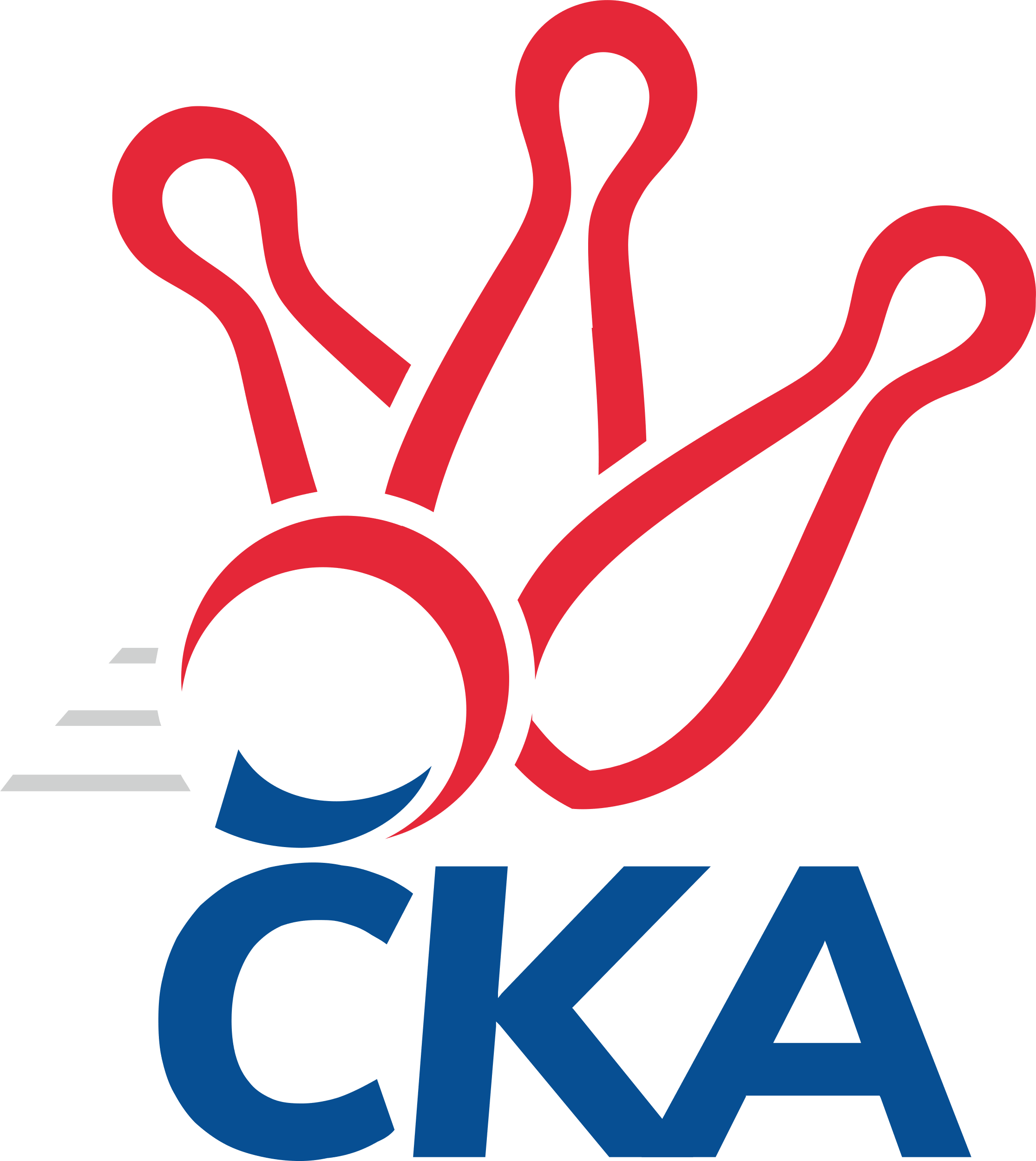 Č. 9Ročník 2022/2023	27.11.2022Nejlepšího výkonu v tomto kole: 1579 dosáhlo družstvo: KK Jiří Poděbrady1.KLD B 2022/2023Výsledky 9. kolaSouhrnný přehled výsledků:TJ Nová Paka 	- KK Kosmonosy 	0:2	949:1466		27.11.SKK Jičín	- SKK Hořice	2:0	1523:1448		27.11.KK Jiří Poděbrady	- SKK Vrchlabí SPVR	2:0	1579:1400		27.11.Tabulka družstev:	1.	SKK Náchod	6	6	0	0	12 : 0 	 	 1647	12	2.	KK Jiří Poděbrady	8	5	0	3	10 : 6 	 	 1558	10	3.	KK Kosmonosy	8	5	0	3	10 : 6 	 	 1549	10	4.	SKK Jičín	8	5	0	3	10 : 6 	 	 1545	10	5.	SKK Vrchlabí SPVR	7	3	0	4	6 : 8 	 	 1508	6	6.	SKK Hořice	7	1	0	6	2 : 12 	 	 1478	2	7.	TJ Nová Paka	6	0	0	6	0 : 12 	 	 1457	0Podrobné výsledky kola:	 TJ Nová Paka 	949	0:2	1466	KK Kosmonosy 	Jan Bajer	149 	 122 	 140 	135	546 	  	 475 	 119	118 	 107	131	Jana Burocková	nikdo nenastoupil	 	 0 	 0 		0 	  	 462 	 98	121 	 131	112	nikdo nenastoupil	Sebastian Rolf	106 	 104 	 91 	102	403 	  	 474 	 121	104 	 116	133	Pavlína Říhová	nikdo nenastoupil	 	 0 	 0 		0 	  	 517 	 144	118 	 129	126	Adéla Dlouhározhodčí: Tomáš VítNejlepší výkon utkání: 546 - Jan Bajer	 SKK Jičín	1523	2:0	1448	SKK Hořice	Jana Bínová	113 	 133 	 133 	121	500 	  	 466 	 121	135 	 110	100	Ondřej Košťál	Natálie Soukupová	129 	 125 	 128 	136	518 	  	 472 	 115	108 	 121	128	Jan Modřický	Robin Bureš	123 	 110 	 126 	118	477 	  	 510 	 124	108 	 146	132	Tereza Kroupová	Matěj Šuda	141 	 127 	 109 	128	505 	  	 457 	 116	131 	 104	106	Adéla Fikarovározhodčí: Roman BurešNejlepší výkon utkání: 518 - Natálie Soukupová	 KK Jiří Poděbrady	1579	2:0	1400	SKK Vrchlabí SPVR	Michaela Košnarová	134 	 146 	 129 	121	530 	  	 501 	 122	126 	 110	143	Tereza Venclová	Lucie Martínková	102 	 108 	 126 	109	445 	  	 390 	 106	107 	 95	82	Matěj Pour	František Adamů ml.	141 	 155 	 150 	158	604 	  	 509 	 131	130 	 129	119	Adam Svatýrozhodčí: Jiří MiláčekNejlepší výkon utkání: 604 - František Adamů ml.Pořadí jednotlivců:	jméno hráče	družstvo	celkem	plné	dorážka	chyby	poměr kuž.	Maximum	1.	František Adamů  ml.	KK Jiří Poděbrady	569.75	384.8	185.0	4.4	5/5	(604)	2.	Danny Tuček 	SKK Náchod	557.75	370.9	186.9	4.9	4/4	(595)	3.	Jan Majer 	SKK Náchod	540.50	367.8	172.7	5.0	3/4	(559)	4.	Adam Svatý 	SKK Vrchlabí SPVR	538.27	371.9	166.4	8.3	5/5	(568)	5.	Jan Bajer 	TJ Nová Paka 	534.50	373.8	160.8	8.1	3/3	(559)	6.	Jana Bínová 	SKK Jičín	533.10	354.3	178.9	5.7	5/5	(544)	7.	Tomáš Doucha 	SKK Náchod	526.33	362.3	164.0	11.0	3/4	(571)	8.	Adéla Dlouhá 	KK Kosmonosy 	525.69	360.1	165.6	9.1	4/5	(565)	9.	Tereza Venclová 	SKK Vrchlabí SPVR	523.60	357.8	165.8	7.2	5/5	(558)	10.	Jana Burocková 	KK Kosmonosy 	518.50	352.4	166.1	7.8	4/5	(544)	11.	Natálie Soukupová 	SKK Jičín	516.08	361.9	154.2	10.4	4/5	(547)	12.	Michaela Košnarová 	KK Jiří Poděbrady	510.75	346.4	164.4	9.2	5/5	(542)	13.	Tereza Kroupová 	SKK Hořice	509.53	352.5	157.0	9.6	5/5	(529)	14.	Pavlína Říhová 	KK Kosmonosy 	509.30	349.0	160.3	9.6	5/5	(590)	15.	Ondřej Košťál 	SKK Hořice	502.20	347.7	154.5	9.7	5/5	(526)	16.	Robin Bureš 	SKK Jičín	494.44	352.9	141.5	15.3	4/5	(522)	17.	Matěj Šuda 	SKK Jičín	491.95	342.1	149.9	10.8	5/5	(540)	18.	Václav Plíšek 	TJ Nová Paka 	488.00	335.3	152.7	11.7	3/3	(507)	19.	Jakub Soviar 	TJ Nová Paka 	488.00	345.3	142.7	12.3	3/3	(501)	20.	Jan Modřický 	SKK Hořice	466.90	322.9	144.0	14.6	5/5	(481)	21.	Adéla Fikarová 	SKK Hořice	437.40	314.9	122.5	18.2	5/5	(503)	22.	Sebastian Rolf 	TJ Nová Paka 	392.89	290.4	102.4	26.0	3/3	(418)		Petr Doubek 	SKK Náchod	570.50	379.0	191.5	5.5	2/4	(573)		Veronika Kábrtová 	SKK Náchod	563.50	370.0	193.5	3.8	2/4	(572)		Barbora Lokvencová 	SKK Náchod	542.50	379.5	163.0	5.0	2/4	(547)		Andrea Prouzová 	SKK Náchod	531.00	351.0	180.0	6.0	1/4	(531)		Lukáš Hejčl 	SKK Náchod	527.50	354.0	173.5	7.0	2/4	(558)		Ondřej Šafránek 	KK Jiří Poděbrady	527.44	356.2	171.2	8.6	3/5	(552)		Nikola Bartoníčková 	SKK Vrchlabí SPVR	526.56	361.6	165.0	8.1	3/5	(550)		Lucie Dlouhá 	KK Kosmonosy 	521.78	350.4	171.3	8.2	3/5	(582)		Jiří Buben 	KK Kosmonosy 	500.00	351.2	148.8	12.5	3/5	(505)		Matěj Plaňanský 	SKK Jičín	471.00	330.0	141.0	15.3	3/5	(504)		 		462.00	341.0	121.0	15.0	1/0	(462)		Ondřej Čermák 	KK Kosmonosy 	424.00	305.0	119.0	17.0	1/5	(424)		Lucie Martínková 	KK Jiří Poděbrady	413.00	306.9	106.1	21.2	3/5	(445)		Václav Vevera 	KK Jiří Poděbrady	410.00	296.5	113.5	23.5	2/5	(420)		Matěj Pour 	SKK Vrchlabí SPVR	351.00	252.5	98.5	31.0	2/5	(390)Sportovně technické informace:Starty náhradníků:registrační číslo	jméno a příjmení 	datum startu 	družstvo	číslo startu24988	Ondřej Košťál	27.11.2022	SKK Jičín	2x
Hráči dopsaní na soupisku:registrační číslo	jméno a příjmení 	datum startu 	družstvo	Program dalšího kola:10. kolo			-- volný los -- - KK Jiří Poděbrady	4.12.2022	ne	10:00	SKK Vrchlabí SPVR - TJ Nová Paka 	4.12.2022	ne	10:00	KK Kosmonosy  - SKK Jičín	4.12.2022	ne	10:00	SKK Hořice - SKK Náchod	Nejlepší šestka kola - absolutněNejlepší šestka kola - absolutněNejlepší šestka kola - absolutněNejlepší šestka kola - absolutněNejlepší šestka kola - dle průměru kuželenNejlepší šestka kola - dle průměru kuželenNejlepší šestka kola - dle průměru kuželenNejlepší šestka kola - dle průměru kuželenNejlepší šestka kola - dle průměru kuželenPočetJménoNázev týmuVýkonPočetJménoNázev týmuPrůměr (%)Výkon8xFrantišek Adamů ml.Poděbrady6048xFrantišek Adamů ml.Poděbrady119.566043xJan BajerNová Paka5465xJan BajerNová Paka113.965463xMichaela KošnarováPoděbrady5303xAdéla DlouháKosmonosy107.915172xNatálie SoukupováJičín 5183xMichaela KošnarováPoděbrady104.925303xAdéla DlouháKosmonosy5172xNatálie SoukupováJičín 103.965182xTereza KroupováHořice5101xTereza KroupováHořice102.36510